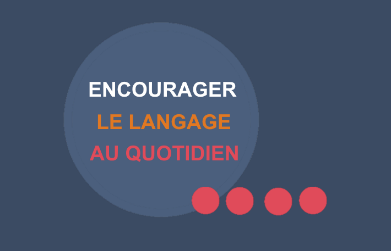 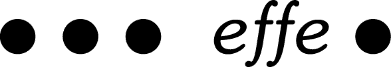 Inscription pour la formation
« Soutien linguistique intégré au quotidien »InformationDonnées personnelles
Je m'inscris au cours.Je confirme avoir pris connaissance et j’accepte les conditions générales ci-après.
https://effe.ch/wp-content/uploads/2022/09/conditions-generales-effe_2024.pdfLieu, date	Signature	
__________________________________________	__________________________________Dates*4 fois le samedi, de 9h30 à 13h30 : 24 août 202414 septembre 202426 octobre 202423 novembre 2024* Le cours aura lieu à partir de 8 personnes.Lieu du cours(nouveau)effe - espace de formations fachstelle für erwachsenenbildungRue Jean-Sessler 7/ Jean-Sessler-Strasse 7, 2502 Biel/Bienne FormatriceMariangela Pretto, mariangela.pretto@effe.ch / 032 322 66 02CoûtEmployé-e-s diplomé-e-s d'une crèche du canton de Berne : CHF 277.35** Autres : CHF 832.- **Si la demande de cofinancement est acceptée, les 2/3 seront remboursés par le canton de Berne.Prénom, nomRue, No.Code postal, VilleNom et adresse de la crèche ou de l'institution FormationCourriel 